Aufnahmeantrag an den Verein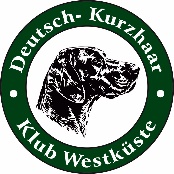 Deutsch-Kurzhaar Klub Westküste e.V.(im eigenen Interesse bitte leserlich ausfüllen)Hiermit beantrage ich die Mitgliedschaft in dem Verein Deutsch-Kurzhaar Klub Westküste e.V.Name:	_____________________	Vorname:	 ____________________Straße Nr.:	____________________________________PLZ Ort:	______________________________	Land :	____________________Telefon:	_____________________	Geb.-Dat.:	____________________e-mail:	____________________________________Jagdschein :		ja  O	nein  OVerbandsrichter:		ja  O	nein  O 		wenn ja, Richter-Nr.:_______________-________________	Einwilligungserklärung nach dem Bundesdatenschutzgesetz:Mit der Unterschrift wird ausdrücklich die Kenntnisnahme und Geltung der datenschutzrechtlichen Hinweise für personenbezogene und personenbeziehbare Daten auf der Homepage des Vereins bestätigt und die dort aufgezeigte Verarbeitung der in diesem Formular gemachten Angaben eingewilligt. Die Einwilligung kann in Zukunft widerrufen werden.…………………………………………………………………………………………………………………………………………………………SEPA-Lastschriftsmandat (Einzugsermächtigung)Ich ermächtige den Verein Deutsch-Kurzhaar Klub Westküste e.V.Gläubiger-Identifikation-Nr.: DE11ZZZ00001786608      Mandatsreferenz:_____________________    füllt der Zahlungsempfänger ausjeweils zum ersten Werktag nach dem 01. Januar, den Jahresmitgliedsbeitrag in Höhe von 30,00 €, beginnend am      .      .            mittels Lastschrift von meinem Konto einzuziehen. Zugleich weise ich mein Kreditinstitut an, die vom Deutsch-Kurzhaar Klub Westküste e.V. auf mein Konto gezogenen Lastschriften einzulösen. Name:	______________________________	Vorname:  ______________________________Straße:	______________________________	PLZ / Ort:  ______________________________	IBAN:	________________________________________	BIC:  ______________________Bank:	____________________________________________Datum:	______________________________	Unterschrift:  	____________________________________